О мерах, направленных на сохранение фонда защитных сооружений гражданской обороны на территории Свечинского муниципального округа Кировской области В соответствии с Федеральным законом от 12.02.1998 № 28-ФЗ «О гражданской обороне»,  постановлением Правительства Российской Федерации от 23.04.1994 № 359 «Об утверждении Положения о порядке использования объектов и имущества гражданской обороны приватизированными предприятиями, учреждениями и организациями»,  постановлением Правительства Российской Федерации от 29.11.1999 № 1309 «О порядке создания убежищ и иных объектов гражданской обороны», в целях обеспечения учета, сохранения и рационального использования защитных сооружений, объектов и имущества гражданской обороны городских и сельских поселений, расположенных в границах Свечинского муниципального округа,  для защиты населения от опасностей, возникающих при  военных  конфликтах или вследствие этих конфликтов и от поражающих факторов, вызванных чрезвычайными ситуациями природного и техногенного характера, администрация Свечинского муниципального округа ПОСТАНОВЛЯЕТ:1. Утвердить Положение о мерах по сохранению и рациональному использованию защитных сооружений гражданской обороны на территории Свечинского муниципального округа Кировской области. Прилагается.   2. Сектору ГО и ЧС администрации Свечинского муниципального округа Кировской области:    1)  обеспечить учет существующих и создаваемых объектов гражданской обороны, а также существующих, реконструируемых и вновь строящихся зданий и сооружений, которые по своему предназначению могут быть использованы как объекты гражданской обороны, на территории Свечинского муниципального округа Кировской области;2) организовать контроль по созданию объектов гражданской обороны
 и поддержанию их в состоянии постоянной готовности к использованию.3. Использовать в мирное время защитные сооружения гражданской обороны в интересах экономики и обслуживания населения Свечинского муниципального округа Кировской области, а также для защиты населения Свечинского муниципального округа Кировской области  от поражающих факторов, вызванных чрезвычайными ситуациями природного и техногенного характера, с сохранением возможности приведения их в заданные сроки в состояние готовности к использованию по назначению.4. Рекомендовать руководителям организаций и учреждений, расположенных на территории Свечинского муниципального округа Кировской области, независимо от форм собственности и ведомственной принадлежности, усилить контроль за сохранением защитных сооружений гражданской обороны, их готовностью к использованию по назначению. 5. Рекомендовать руководителям организаций и учреждений, расположенных на территории Свечинского муниципального округа Кировской области,  на балансе которых находятся защитные сооружения гражданской обороны:1) обеспечить содержание и эксплуатацию защитных сооружений
гражданской обороны в соответствии с действующим законодательством;2)  организовать выполнение планов мероприятий, направленных на
сохранение фонда защитных сооружений гражданской обороны, устранение недостатков, выявленных в ходе инвентаризации и комплексных проверок.6.   Постановление администрации Свечинского района  Кировской области   от 26.02.2020 № 127 «О мерах, направленных на сохранение фонда защитных сооружений гражданской обороны на территории  Свечинского района» признать утратившим силу.        7.  Настоящее постановление опубликовать на официальном Интернет – сайте муниципального образования Свечинский муниципальный  округ Кировской области.Первый заместитель главы администрацииСвечинского муниципального округа по социальным вопросам                             Г.С. Гоголева__________________________________________________________________               УТВЕРЖДЕНО                                                           	постановлением администрации     						Свечинского муниципального 						округа                     от 14.01.2021  № 17ПОЛОЖЕНИЕ О МЕРАХ ПО СОХРАНЕНИЮ И РАЦИОНАЛЬНОМУ ИСПОЛЬЗОВАНИЮ ЗАЩИТНЫХ СООРУЖЕНИЙ ГРАЖДАНСКОЙ ОБОРОНЫ НА ТЕРРИТОРИИ СВЕЧИНСКОГО МУНИЦИПАЛЬНОГО ОКРУГАНастоящее Положение разработано в соответствии с  постановлением Правительства Российской Федерации от 29.11.1999 № 1309 «О порядке создания убежищ и иных объектов гражданской обороны», постановлением Правительства Российской Федерации от 23.04.1994 № 359 «Об утверждении Положения о порядке использования объектов и имущества гражданской обороны».Настоящее Положение определяет порядок сохранения и рационального использования на территории Свечинского муниципального округа   Кировской области защитных сооружений гражданской обороны (далее – ЗС ГО).Ответственность за содержание, эксплуатацию и готовность ЗС ГО, расположенных на территории Свечинского муниципального округа Кировской области, несут руководители организаций независимо от форм собственности и ведомственной принадлежности, на балансе которых находятся сооружения.4.  В обязанности руководителя объекта входит:1)   организация мероприятий по обеспечению сохранности готовности ЗС ГО к приёму укрываемых, своевременному техническому обслуживанию, ремонту и замене защитных устройств и оборудования;2)  обеспечение эффективного использования помещений ЗС ГО для нужд предприятий, организаций, учреждений и обслуживания населения в соответствии с проектом;3) организация подготовки личного состава групп (звеньев) по обслуживанию ЗС ГО, обучение рабочих и служащих правилам пользования ЗС ГО в чрезвычайных ситуациях; 4) осуществление систематического контроля за содержанием, эксплуатацией и готовностью ЗС ГО к использованию по прямому предназначению.5. На предприятиях, в учреждениях и организациях, эксплуатирующих ЗС ГО, приказом назначаются ответственные лица, в обязанности которых входит организация правильного содержания помещений, обеспечение сохранности защитных устройств и инженерно-технического оборудования. Для ремонта помещений и оборудования ответственные лица подготавливают проектно-сметную документацию и организуют выполнение самих работ.6.  Для обслуживания ЗС ГО в период пребывания в них укрываемых
создаются группы (звенья) по обслуживанию ЗС ГО из расчета одна группа
(звено) в зависимости от вместимости на каждое сооружение.  7. Группы (звенья) по обслуживанию ЗС ГО обеспечиваются средствами индивидуальной защиты,  связи и инструментом согласно Приказу утвержденному  Министерством Российской Федерации по делам гражданской обороны, чрезвычайным ситуациям и ликвидации последствий стихийных бедствий от 01.10.2014 № 543 «Об утверждении положения об организации обеспечения населения средствами индивидуальной защиты». 8.  ЗС ГО в режиме повседневной деятельности могут использоваться
для  нужд предприятий, учреждений и организаций.	9.  При эксплуатации ЗС ГО в режиме повседневной деятельности должны выполняться требования, обеспечивающие пригодность помещений к переводу их в установленные сроки на режим ЗС ГО, и необходимые условия для пребывания людей в ЗС ГО в чрезвычайных ситуациях мирного времени.10. В процессе эксплуатации ЗС ГО в мирное время запрещается:перепланировка помещений;устройство отверстий или проемов в ограждающих конструкциях;нарушение герметизации и гидроизоляции;демонтаж оборудования;застройка участков территории вблизи входов, выходов и оголовков воздухозабора; применение сгораемых синтетических материалов при отделке помещений.11.  ЗС ГО в соответствии с их использованием в мирное время должны быть укомплектованы первичными средствами пожаротушения (ручными пенными огнетушителями, песком и др.) в количествах, предусмотренных соответствующими типовыми правилами пожарной безопасности. 12. Инженерно-техническое оборудование защитных сооружений должно содержаться в исправности и готовности к использованию по назначению. Содержание, эксплуатация, текущий и плановый ремонты инженерно-технического оборудования осуществляются в соответствии с инструкциями заводов-изготовителей.13. Финансирование мероприятий по сохранению и рациональному использованию ЗС ГО осуществляется предприятиями, организациями и  учреждениями самостоятельно в соответствии с действующим законодательством Российской Федерации.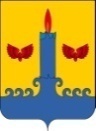 АДМИНИСТРАЦИЯ  СВЕЧИНСКОГО МУНИЦИПАЛЬНОГО ОКРУГА  КИРОВСКОЙ  ОБЛАСТИПОСТАНОВЛЕНИЕзаседания по установлению стажа муниципальной службыАДМИНИСТРАЦИЯ  СВЕЧИНСКОГО МУНИЦИПАЛЬНОГО ОКРУГА  КИРОВСКОЙ  ОБЛАСТИПОСТАНОВЛЕНИЕзаседания по установлению стажа муниципальной службыАДМИНИСТРАЦИЯ  СВЕЧИНСКОГО МУНИЦИПАЛЬНОГО ОКРУГА  КИРОВСКОЙ  ОБЛАСТИПОСТАНОВЛЕНИЕзаседания по установлению стажа муниципальной службыАДМИНИСТРАЦИЯ  СВЕЧИНСКОГО МУНИЦИПАЛЬНОГО ОКРУГА  КИРОВСКОЙ  ОБЛАСТИПОСТАНОВЛЕНИЕзаседания по установлению стажа муниципальной службы 14.01.2021№17пгт Свеча пгт Свеча пгт Свеча пгт Свеча 